ОКПО 96233192     ОГРН  1060220006923      ИНН 0236004662 ?АРАР							              РЕШЕНИЕ  «29» июнь 2020 й.                             № 55                       от  «29 » июня 2020 г.О внесении изменений в Регламент Совета сельского поселения Дуван-Мечетлинский сельсовет муниципального района Мечетлинский район Республики БашкортостанРуководствуясь Федеральным законом от 6 октября 2003 года № 131-ФЗ «Об общих принципах организации местного самоуправления в Российской Федерации», Законом Республики Башкортостан «О старостах сельских населенных пунктов в Республике Башкортостан» от 10 июля 2019 года N 122-з,  Уставом  сельского поселения Дуван-Мечетлинский сельсовет муниципального района Мечетлинский район Республики Башкортостан, в целях обеспечения участия населения муниципального образования в осуществлении местного самоуправления сельского поселения Дуван-Мечетлинский сельсовет муниципального района Мечетлинский район Республики Башкортостан решил :1. Внести в Регламент Совета сельского поселения Дуван-Мечетлинский сельсовет муниципального района Мечетлинский район Республики Башкортостан, утвержденный решением Совета сельского поселения Дуван-Мечетлинский сельсовет муниципального района Мечетлинский район Республики Башкортостан № 16 от 12.09.2019г, изменения согласно приложению к настоящему Решению.2. Опубликовать настоящее Решение в здании администрации сельского поселения Дуван-Мечетлинский сельсовет муниципального района Мечетлинский район Республики Башкортостан и на официальном сайте  сельского поселения Дуван-Мечетлинский сельсовет муниципального района Мечетлинский район Республики Башкортостан .3. Настоящее Решение вступает в силу после его официального опубликования. Заместитель председателя                                                                                              Совета сельского поселения Дуван-Мечетлинский сельсовет                                                              муниципального района                                                                                        Мечетлинский район                                                                                                 Республики Башкортостан	           	                                         А.Н. ГайнитдиноваПриложениек решению Совета  сельского поселения Дуван-Мечетлинский сельсовет муниципального района Мечетлинский район Республики Башкортостан от «29» июня 2020 г. № 55Изменения, вносимые в Регламент СоветаСельского поселения Дуван-Мечетлинский сельсовет муниципального района Мечетлинский район Республики Башкортостан1. Статью 28 Главы 4 «Порядок проведения заседаний Совета» дополнить новым абзацем  следующего содержания: «На заседание Совета вправе принимать участие старосты с.Дуван-Мечетлино, д.Еланыш, д.Гумерово, д.Каранаево, д.Буранчино, д.Нижнее Тукбаево с правом совещательного голоса.»2. Статью 49  Главы 6  «Порядок проведения заседаний постоянных комиссий Совета» дополнить новым абзацем  следующего содержания: «В работе комиссий вправе принимать участие старосты с.Дуван-Мечетлино, д.Еланыш, д.Гумерово, д.Каранаево, д.Буранчино, д.Нижнее Тукбаево с правом совещательного голоса с правом совещательного голоса».       БАШ?ОРТОСТАН РЕСПУБЛИКА№ЫМ»СЕТЛЕ  РАЙОНЫ  МУНИЦИПАЛЬ РАЙОНЫНЫ*   ДЫУАН-М»СЕТЛЕ  АУЫЛ СОВЕТЫ АУЫЛ  БИЛ»М»№Е СОВЕТЫС.Ва3апов урамы,4,Дыуан-М2сетле ауылы,452565      Тел (34770)  2-37-39 E-mail: ira.ishtuganova@mail.ru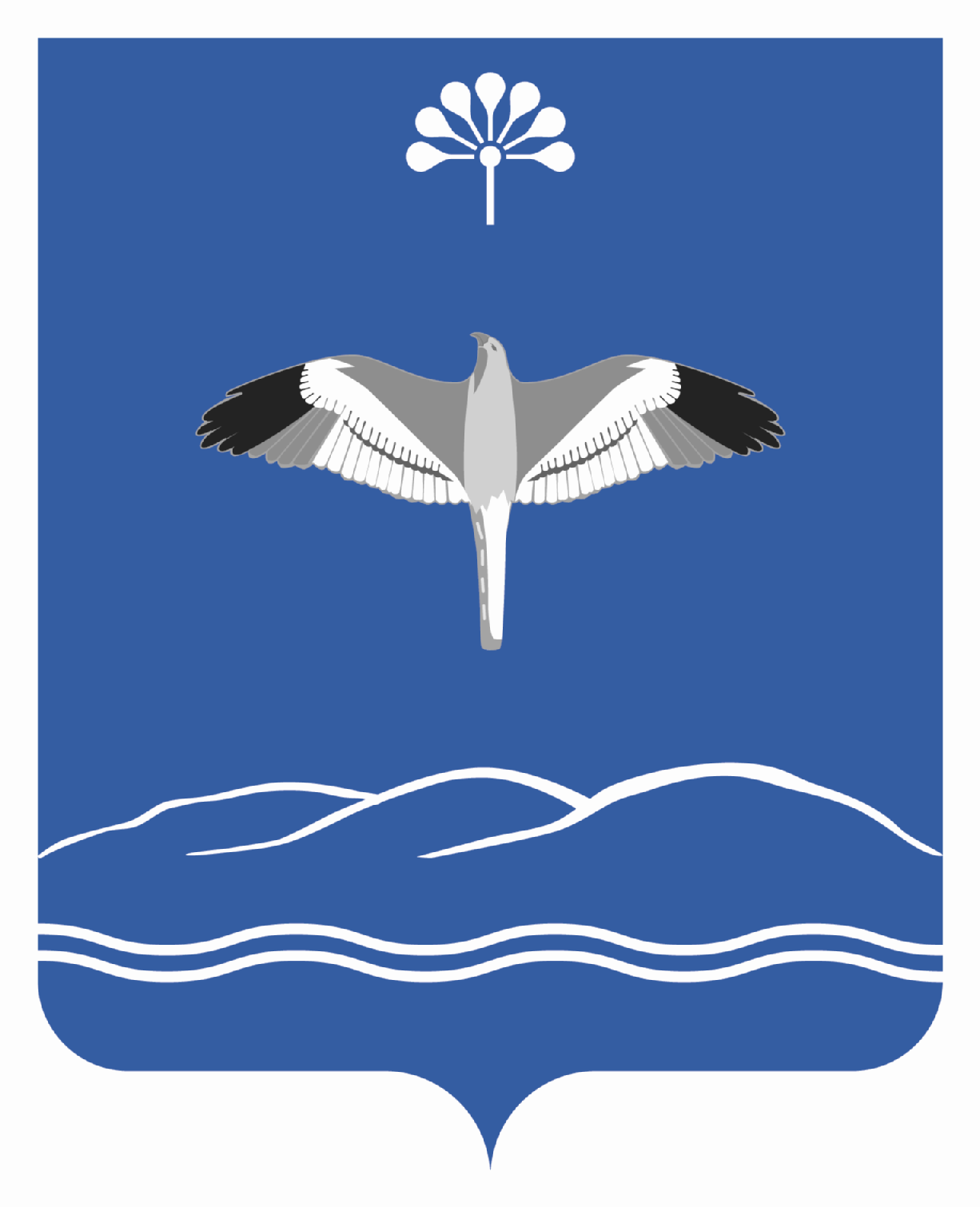 СОВЕТ                                                                 СЕЛЬСКОГО ПОСЕЛЕНИЯ                           ДУВАН-МЕЧЕТЛИНСКИЙ СЕЛЬСОВЕТ  МУНИЦИПАЛЬНОГО РАЙОНА  МЕЧЕТЛИНСКИЙ РАЙОН                РЕСПУБЛИКИ БАШКОРТОСТАН                               ул. С. Вагапова,4, с. Дуван-Мечетлино,452565                      Тел. (34770) 2-37-39, E-mail: ira.ishtuganova@mail.ru